Publicado en Ciudad de México el 18/08/2022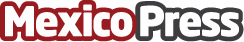 Digibee informa: el temor de migrar a la nube se ha superado, es momento de trascenderActualmente, el 100% de las empresas utiliza al menos una nube pública, privada o híbridaDatos de contacto:Laura Huerta5513214398Nota de prensa publicada en: https://www.mexicopress.com.mx/digibee-informa-el-temor-de-migrar-a-la-nube Categorías: Finanzas Marketing Programación E-Commerce Software Ciudad de México http://www.mexicopress.com.mx